کمیتة تضمین کیفیت پوهنتون هرات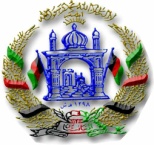 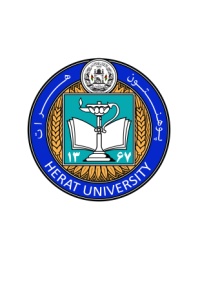 رهنمود ارزیابی فعالیتهای کمیتههای پوهنتون هراتبر اساس معیار ۳.۱ (حاکمیت) چارچوب تضمین کیفیت و اعتباردهی، فعالیتهای همة کمیتههای پوهنتون و پوهنحیها باید به گونة منظم مورد نظارت و ارزیابی قرار گیرد. به همین منظور و برای تسهیل این پروسه فارمت ویژة ارزیابی فعالیتهای کمیتههای سطح پوهنتون و پوهنحیها تهیه گردیده و در جلسة مورخ ۹ حوت ۱۳۹۷ مورد تأیید کمیتة تضمین کیفیت قرار گرفت. این رهنمود به هدف تطبیق درست و بهتر ارزیابی فعالیتهای کمیتهها در هفت بند تهیه شده است.کمیتههای اصلی پوهنتون بر اساس طرزالعمل کاری خود توسط شورای علمی یا آنچنان که در طرزالعمل کمیته پیشبینی شده مورد نظارت و ارزیابی قرار میگیرند.کمیتههای فرعی سطح پوهنحیها توسط رئیس پوهنحی مورد نظارت و ارزیابی قرار میگیرد. فعالیتهای همة کمیتهها در طول سال مورد نظارت و در آخر سال مورد ارزیابی عمومی قرار میگیرد. در صورت لزوم و تشخیص هیأت ارزیابیکننده یا رئیس پوهنحی، این ارزیابی میتواند در سال دوبار (سمستروار – وسط و آخر سال) اجرا شود.فارمت ارزیابی برای کمیتههای اصلی و فرعی به گونة واحد با ۱۰ معیار در نظر گرفته شده است. در صورت لزوم و بنا به نوع فعالیت و منطق کاری کمیتهها، هیئت ارزیابی کننده یا مسوول ارزیابی (رئیس پوهنحی) میتواند معیارهایی بدان بیفزاید و یا از معیارهای موجود ده گانه کاهش دهد.برای هر معیار نمرة حداکثر ۱۰ در نظر گرفته شده است که در صورت اجرای درست و کامل فعالیت و وجود شواهد نمره کامل اختصاص مییابد و در غیر آن، به تناسب شواهد و یا نبود شواهد از ۱۰ نمره کم میشود و یا هیچ نمرهای اختصاص داده نمیشود. توجیه اختصاص نمره در مقابل هر معیار و ستون دوم (شرح وضعیت)‌ نوشته میشود.نمرة کامل ارزیابی مجموعا ۱۰۰ نمره از ۱۰ معیار است. در صورت کاهش و افزایش معیارها، باز هم نمرة عمومی ارزیابی کمیته از مجموع نمره فیصدی گرفته شده تا میزان فعالیت هر کمیته در مقایسه با وظایف و مسوولیتها و یا کمیتههای دیگر فهمیده شود.گزارش تطبیق ارزیابی و خانهپری فارمت کمیتههای سطح پوهنتون (با در نظرداشت طرزالعمل کمیته) به مرجع مربوط و مسوول (ریاست پوهنتون و یا معاونیتها) سپرده میشود. کاپی گزارشهای ارزیابی فعالیتهای کمیتههای فرعی به کمیتههای اصلی پوهنتون شریک ساخته میشود.